Утверждено: Заведующий МДОУ детский сад д. Стан_______ А.Ю.Иванова  Приказ № __  от _____ Циклограмма внутренней системы оценки качества дошкольного образования МДОУ детский сад д. Стан2021-2022 учебный год 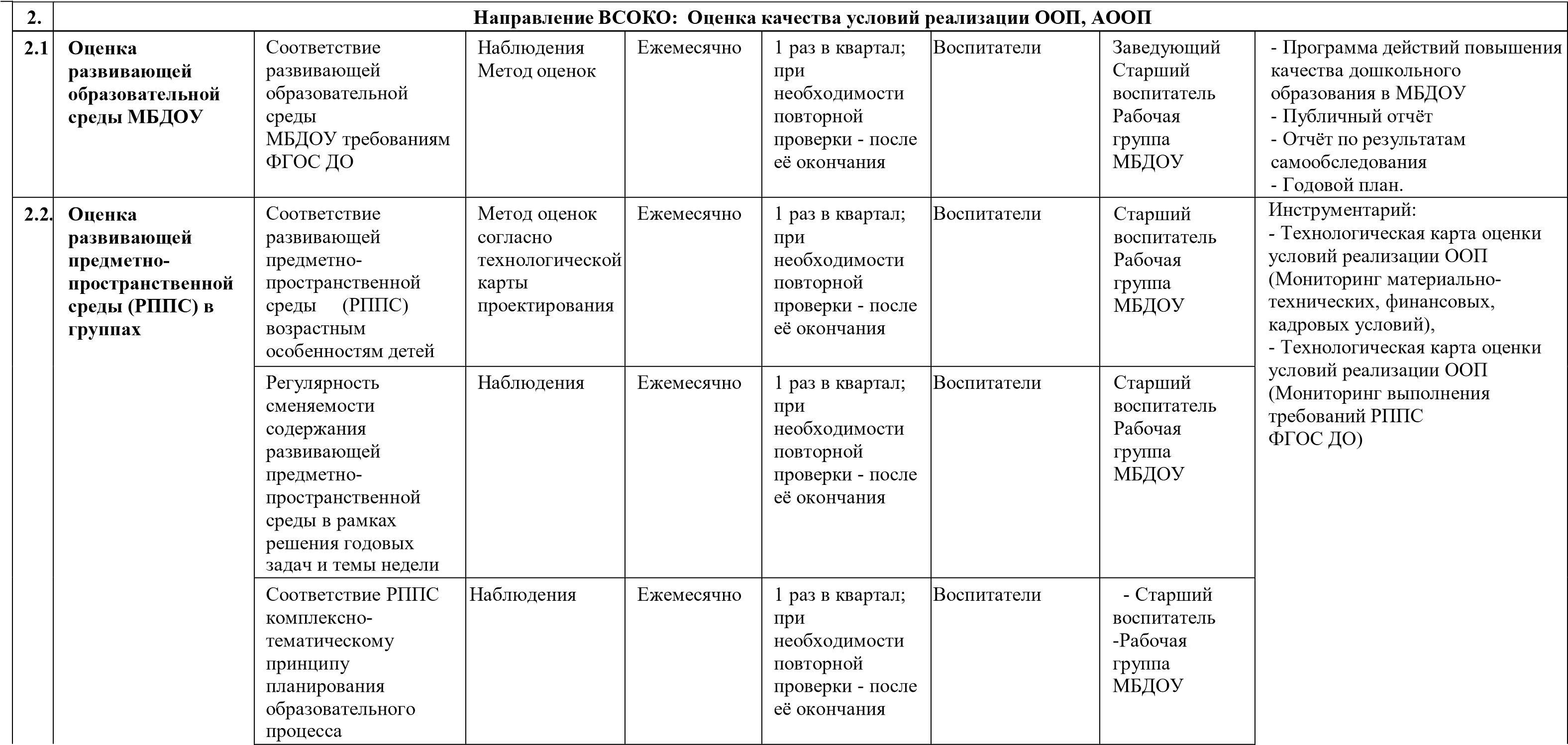 № п/п Объект оценки Показатель, характеризующий объект оценки Методы и средства сбора первичных данных Периодичность сбора данных Предоставление данных Лица, осуществляющие оценку Ответственные должностные лица Инструментарий Выход и результаты 1 Направление ВСОКО: Оценка соответствия разработанной и реализуемой в МДОУ  ООП требованиям ФГОС ДО Направление ВСОКО: Оценка соответствия разработанной и реализуемой в МДОУ  ООП требованиям ФГОС ДО Направление ВСОКО: Оценка соответствия разработанной и реализуемой в МДОУ  ООП требованиям ФГОС ДО Направление ВСОКО: Оценка соответствия разработанной и реализуемой в МДОУ  ООП требованиям ФГОС ДО Направление ВСОКО: Оценка соответствия разработанной и реализуемой в МДОУ  ООП требованиям ФГОС ДО Направление ВСОКО: Оценка соответствия разработанной и реализуемой в МДОУ  ООП требованиям ФГОС ДО Направление ВСОКО: Оценка соответствия разработанной и реализуемой в МДОУ  ООП требованиям ФГОС ДО Направление ВСОКО: Оценка соответствия разработанной и реализуемой в МДОУ  ООП требованиям ФГОС ДО 1.1 Основная образовательная программа дошкольного образования (ООП) МДОУ детский сад    д. СтанСоответствие структуры и содержания основной образовательной программы требованиям ФГОС ДОМетод экспертных оценок 1 раз в год (до начала учебного года) далее – после внесения любых изменений По завершении разработки: далее – после внесения любых изменений Заведующий  Заведующий Рабочая группа МДОУ ООП ДОУ Положение о режиме занятий Учебный план Календарный учебный график Соответствие направленности основной образовательной программы реализуемой в МДОУ Аннотации к рабочим программам Содержание деятельности основных структурных звеньев в структуре управления МДОУ Соответствие планируемых способов форм и порядка реализации основной образовательной программы (учебного плана, рабочих программ педагогов и т.д.) требованиям к организации образовательного процесса в МДОУ Отчет по результатамсамообследования Программа развития Наличие в РППС информационных ресурсов Наблюдения Ежемесячно 1 раз в квартал; при необходимости повторной проверки - после её окончания Воспитатели  -Рабочаягруппа МДОУ Содержательная насыщенность центров активности в соответствии с реализуемой темой, с учетом интересов и потребностей детей Наблюдения Ежемесячно 1 раз в квартал; при необходимости повторной проверки - после её окончания Воспитатели Рабочая группа МДОУ 2.3 2.3 Оценка качества профессионально й компетентности педагогов Оценка качества профессионально й компетентности педагогов Выполнение плана повышения квалификации -Выполнение плана-прогноза аттестации педагогов Овладение педагогами технологией работы в программе повышения квалификации (АИС) - Степень выполнения программы повышения квалификации педагогов Выполнение плана повышения квалификации -Выполнение плана-прогноза аттестации педагогов Овладение педагогами технологией работы в программе повышения квалификации (АИС) - Степень выполнения программы повышения квалификации педагогов Сбор данных Сбор данных 1 раз в год (до начала учебного года) 1 раз в год (до начала учебного года) 1 раз в год (до начала учебного года) 1 раз в год (до начала учебного года) - Заведующий- Заведующий- Заведующий- ЗаведующийПубличный отчёт, График изучения деятельности педагогов, Критерии оценки результативности, Лист регистрации контроля, Отчёт-самооценка деятельности педагога Карта наблюдения за деятельностью педагога Публичный отчёт, График изучения деятельности педагогов, Критерии оценки результативности, Лист регистрации контроля, Отчёт-самооценка деятельности педагога Карта наблюдения за деятельностью педагога Наличие 	плана 	- прогноза повышения квалификации 	и аттестации педагогов на 2018/2023гг Наличие 	плана 	- прогноза повышения квалификации 	и аттестации педагогов на 2018/2023гг Сбор данных Сбор данных 1 раз в год 1 раз в год 1 	раз в год 1 	раз в год -Заведующий-Заведующий-Заведующий-ЗаведующийПлан-прогноз аттестации и повышения квалификации специалистов  ДОУ, План-прогноз аттестации и повышения квалификации педагогов  ДОУ. План-прогноз аттестации и повышения квалификации специалистов  ДОУ, План-прогноз аттестации и повышения квалификации педагогов  ДОУ. Доля педагогов, принявших участие в профессиональных конкурсах и методических мероприятиях Доля педагогов, принявших участие в профессиональных конкурсах и методических мероприятиях Сбор данных Сбор данных Ежегодно Ежегодно По мере участия По мере участия - Заведующий- Заведующий- Заведующий- Заведующий- Публичный отчёт - Публичный отчёт Наличие и содержание электронного портфолио, блога или сайта педагогов Наличие и содержание электронного портфолио, блога или сайта педагогов Сбор данных Сбор данных Ежегодно Ежегодно По мере участия По мере участия - Заведующий- Заведующий- Заведующий- Заведующий- Сайты (блоги) педагогов ДОУ - Сайты (блоги) педагогов ДОУ Степень   перехода   наАИС аттестациипедагогов Степень   перехода   наАИС аттестациипедагогов  Сбор данных  Сбор данных 1 раз в год 1 раз в год 1 раз в год 1 раз в год - Заведующий- Заведующий- Заведующий- ЗаведующийСоответствие педагогов профессиональному образовательному стандарту Соответствие педагогов профессиональному образовательному стандарту Сбор данных Сбор данных 1 раз в год 1 раз в год 1 раз в год 1 раз в год Заведующий Заведующий -Заведующий  -Рабочая группа МДОУ -Заведующий  -Рабочая группа МДОУ 2.4. Оценка состояния уровня методического продвижения педагогов Профессиональное мастерство педагогов Тестирование, анкетирование 1 раз в год По окончании тестирования - Заведующий- Заведующий- Бланки творческих отчётов и самооценки педагогов, анкеты. Оценка состояния уровня методического продвижения педагогов Результативность педагогической деятельности по итогам деятельности в учебном году Отчёт Самооценка Портфолио Собеседование 1 раз в год (по окончании учебного года) 1 раз в год (по окончании учебного года) - Заведующий- Заведующий- Публичный отчёт Доля педагогов, принявшие участие в методических мероприятиях различного уровня Сбор данных Ежегодно По мере участия - Заведующий- Заведующий- Публичный отчёт Доля педагогов, имеющих методические продукты педагогической деятельности, публикации Сбор данных Ежегодно По мере участия - Заведующий- Заведующий- Публичный отчёт 2.5. Достаточность учебно- методического комплекса (УМК) для реализации ООП Библиотека методической литературы по образовательным областям. Картотека дидактического обеспечения образовательного процесса. Перечень электронных образовательных ресурсов. Перечень игр и игрового оборудования. Сбор данных Ежегодно 1 раз в год на начало учебного года - Заведующий -Педагоги - Заведующий- ООП ДОУ, -Паспорт группы, 3 На правление ВСОКО: Оценка качества результатов образовательной деятельности На правление ВСОКО: Оценка качества результатов образовательной деятельности На правление ВСОКО: Оценка качества результатов образовательной деятельности На правление ВСОКО: Оценка качества результатов образовательной деятельности На правление ВСОКО: Оценка качества результатов образовательной деятельности На правление ВСОКО: Оценка качества результатов образовательной деятельности На правление ВСОКО: Оценка качества результатов образовательной деятельности На правление ВСОКО: Оценка качества результатов образовательной деятельности 3.1 Промежуточные результаты достижений детей Промежуточная педагогическая диагностика для определения достижений детей в середине и конце учебного года Изучение результатов (согласно АИС: педагогическая диагностика) 1 раз в год - в январе, мае По окончании диагностики - Заведующий -Воспитатели групп Заведующий -Воспитатели групп - Публичный отчёт 3.2 Результаты достижений детей на этапе завершения дошкольного образования Итоговая педагогическая диагностика для определения достижений выпускников  на этапе завершения дошкольного образования Изучение результатов (согласно АИС: педагогическая диагностика) Ежегодно Май По окончании диагностики - Старший воспитатель - Воспитатели групп - Старший воспитатель Воспитатели групп - Публичный отчёт 3.3. Результаты психолого- педагогической диагностики детей Психолого- педагогическая диагностика детей Изучение результатов диагностики В течение года По окончании диагностики Старший воспитатель Воспитатели групп - Старший воспитатель -Воспитатели групп - Публичный отчёт 4. Направление ВС ОКО: Оценка ка чества образо вательного проц есса Направление ВС ОКО: Оценка ка чества образо вательного проц есса Направление ВС ОКО: Оценка ка чества образо вательного проц есса Направление ВС ОКО: Оценка ка чества образо вательного проц есса Направление ВС ОКО: Оценка ка чества образо вательного проц есса 4.1 Оценка качества решения годовых задач Система использования педагогами современных образовательных технологий в обеспечении развития детей и освоения программы, Результаты освоения и использования педагогами технологии интеллект-карт, - Степень участия педагогов в методических мероприятиях в рамках решения годовых задач, - Функционирование школы становления и развития педагогического мастерства, -УМК по развитию познавательно- исследовательской деятельности у детей, Сбор данных 1 раз в год (в конце учебного года) 1 раз в год по завершении учебного года -Заведующий -Старший воспитатель -Заведующий -Старший воспитатель -Рабочая группа МБДОУ Публичный отчёт примерный План тематического контроля, примерная Программа тематической проверки, Схемы и протоколы оценивания качества образовательного процесса - 	Уровень мотивационной готовности всех участников образовательных отношений к проведению исследовательской работы с детьми. 4.2 Оценка результатов проведения методических мероприятий в рамках решения годовых задач - Целесообразность и качество проведения методических мероприятий. - Результативность образовательной работы с детьми. Сбор данных Анкетирование Изучение деятельности педагогов согласно графика изучения по схемам В течение учебного года 1 раз в год по завершении учебного года -Заведующий -Старший воспитатель -Заведующий -Старший воспитатель -Рабочая группа МБДОУ Годовой план, Публичный отчёт, Регламент проведения недели педагогического мастерства, -Протокол оценивания образовательного мероприятия, Примерный план-конспект образовательного мероприятия, Результаты анкетирования родителей, *Результаты анкетирования педагогов, -Аналитические материалы по проведению методических мероприятий. 4.3 Оценка результатов участия воспитанников в Качественная и количественная характеристика участия Качественная и количественная характеристика участия - Сбор данных - Изучение результатов участия детей В течение учебного года 1 раз в год по завершении учебного года Заведующий Старший воспитатель -Педагоги - Заведующий - Старший воспитатель - Рабочая группа МБДОУ - Публичный отчёт  конкурсах,  воспитанников в  воспитанников в  соревнованиях, конкурсах в рамках конкурсах в рамках состязаниях календарных и календарных и разного уровня других других 5 Направление ВС ОКО: Оценка каче ства присмотра  и ухода за детьм и Направление ВС ОКО: Оценка каче ства присмотра  и ухода за детьм и Направление ВС ОКО: Оценка каче ства присмотра  и ухода за детьм и Направление ВС ОКО: Оценка каче ства присмотра  и ухода за детьм и Направление ВС ОКО: Оценка каче ства присмотра  и ухода за детьм и Направление ВС ОКО: Оценка каче ства присмотра  и ухода за детьм и Направление ВС ОКО: Оценка каче ства присмотра  и ухода за детьм и Направление ВС ОКО: Оценка каче ства присмотра  и ухода за детьм и Направление ВС ОКО: Оценка каче ства присмотра  и ухода за детьм и 5.1 Оценка качества организации режимных моментов МБДОУ Качество проведения утреннего приема в группах Качество проведения утреннего приема в группах - Опрос родителей. - Контроль тетрадей посещаемости 4 раза в год 1 раз вполгода; при необходимости повторной проверки- после её окончания - Старший воспитатель - Старший воспитатель -Карты контроля5.1 Оценка качества организации режимных моментов МБДОУ Качество и полнота реализации алгоритма режима дня, разработанного с учетом реализуемых программ требований СанПиН Качество и полнота реализации алгоритма режима дня, разработанного с учетом реализуемых программ требований СанПиН Наблюдения Ежедневно 1 раз в квартал; при необходимости повторной проверки - после её окончания - Старший воспитатель - Старший воспитатель -Карты контроля5.1 Оценка качества организации режимных моментов МБДОУ Организация работы групп с учетом специфики сезона, настроения детей, - Продолжительность перерывов между НОД; Наличие и продолжительность Организация работы групп с учетом специфики сезона, настроения детей, - Продолжительность перерывов между НОД; Наличие и продолжительность Наблюдения Ежедневно 1 раз в квартал; при необходимости повторной проверки - после её окончания -Заведующий -Старший воспитатель -Заведующий -Старший воспитатель -Карты контроляфизкультминуток -Распределение НОД в течение дня; -Соблюдение методики проведения; -Использование форм и методов, адекватных возрасту детей; -Осуществление дифференцированного подхода в процессе физического воспитания детей.  Наблюдения Ежедневно 1 раз в квартал; при необходимости повторной проверки - после её окончания - Старший воспитатель - Старший воспитатель 5.2 Оценка организации физического развития детей Качество проведения утренних гимнастик: -соблюдение гигиенических требований; -соблюдение методики проведения. Наблюдения Еженедельно 1 раз в квартал; при необходимости повторной проверки - после её окончания Инструктор по физической культуре, педагоги Старший воспитатель Карты контроля 5.2 Оценка организации физического развития детей Качество проведения физкультурных занятий условия проведения (проветривание, влажная уборка помещения), -соблюдение методики проведения, моторная плотность. Наблюдения Еженедельно 1 раз в квартал; при необходимости повторной проверки - после её окончания Инструктор по физической культуре, педагоги -Старший воспитатель -Инструктор по физической культуре - Старший воспитатель Карты контроля Качество организации закаливающих мероприятий: - цикличность и периодичность; -методы закаливания Наблюдения Ежемесячно 1 раз в квартал; при необходимости повторной проверки- после её окончания Старший воспитатель Инструктор по физической культуре -Старший воспитатель -Инструктор по физической культуре Карты контроля Уровень двигательной физической подготовленности развития физических качеств детей Диагностика 2 раза в год - сентябрь. апрель По окончании диагностик Воспитатели Старший воспитатель Заболеваемость детей Сбор данных Ежемесячно Ежемесячно после подведения итогов Инструктор по физической культуре Инструктор по физической культуре - Организация образовательного процесса в летний период (игровая деятельность. продуктивная деятельность экспериментирование и т.п.). Наблюдения Еженедельно с июня по август Ежемесячно после подведения итогов - Старший воспитатель - Старший воспитатель - Соблюдение питьевого режима Овладение детьми навыками самообслуживания Наблюдения Ежемесячно Ежемесячно после подведения итогов - Старший воспитатель - Старший воспитатель Воспитание у детей навыков культурного поведения за столом Наблюдения Ежемесячно Ежемесячно после подведения итогов - Старший воспитатель - Старший воспитатель Развитие у детей культурно- гигиенических навыков Наблюдения Ежемесячно Ежемесячно после подведения итогов - Старший воспитатель - - Старший воспитатель 5.3 Оценка качества организации питания воспитанников Оценка условий на пищеблоке Наблюдения 1 раз в год При выявлении нарушении Повара Завхоз Обслуживающая организация - Положение об организации питания воспитанников 5.3 Оценка качества организации питания воспитанников Оценка условий хранения, приготовления и реализации пищевых продуктов и кулинарных изделий Наблюдения 3 раза в год При выявлении нарушении Повара - Завхоз *Циклограмма контроля - Контроль хранения продуктов на складе, наличия сопроводительных документов (ярлычков, сертификатов. удостоверений) Наблюдения Ежемесячно При выявлении нарушении Повара Старший воспитатель Бракеражная  комиссия деятельности учреждения по охране и укреплению здоровья детей (раздел «Питание»), Карты контроля *Аналитические справки по результатам тематического контроля, тематической проверки по питанию. - Наличие и качество ведения журнала «Бракераж сырых продуктов», «Бракераж 	готовой продукции» Наблюдения 4 раза в год При выявлении нарушений Повара -Ответственный по организации питания - Бракеражная комиссия деятельности учреждения по охране и укреплению здоровья детей (раздел «Питание»), Карты контроля *Аналитические справки по результатам тематического контроля, тематической проверки по питанию. Контроль соблюдения санитарно — эпидемиологических требовании к технологическим процессам Наблюдения 4 раза в год При выявлении нарушении Повара -Ответственный по организации питания - Бракеражная комиссия деятельности учреждения по охране и укреплению здоровья детей (раздел «Питание»), Карты контроля *Аналитические справки по результатам тематического контроля, тематической проверки по питанию. Соблюдение норм закладки продуктов Наблюдения 4 раза в год При выявлении нарушении Повара -Ответственный по организации питания - Бракеражная комиссия деятельности учреждения по охране и укреплению здоровья детей (раздел «Питание»), Карты контроля *Аналитические справки по результатам тематического контроля, тематической проверки по питанию. Контроль норм выдачи на пищеблоке, на группах Наблюдения 4 раза в год При выявлении нарушении Завхоз -Ответственный по организации питания - Бракеражная комиссия деятельности учреждения по охране и укреплению здоровья детей (раздел «Питание»), Карты контроля *Аналитические справки по результатам тематического контроля, тематической проверки по питанию. Соблюдение графика выдачи пищи на пищеблоке Наблюдения 4 раза в год При выявлении нарушении Завхоз - Ответственный по организации питания деятельности учреждения по охране и укреплению здоровья детей (раздел «Питание»), Карты контроля *Аналитические справки по результатам тематического контроля, тематической проверки по питанию. Соблюдение питьевого режима на группах Соблюдение питьевого режима на группах Наблюдения Наблюдения Ежемесячно При выявлении нарушении При выявлении нарушении Повара Мл воспитатель Повара Мл воспитатель -Ответственный по организации питания -Старший воспитатель Выполнение требований к составлению меню для организации питания детей Выполнение требований к составлению меню для организации питания детей Наблюдения Наблюдения Ежемесячно При выявлении нарушении При выявлении нарушении Завхоз Завхоз -Ответственный по организации питания -Старший воспитатель Наличие и соблюдение 10-дневного меню, технологических карт Наличие и соблюдение 10-дневного меню, технологических карт Наблюдения Наблюдения 3 раза в год При выявлении нарушении При выявлении нарушении Завхоз Завхоз -Ответственный по организации питания -Старший воспитатель Контроль выполнения натуральных и денежных  норм питания Контроль выполнения натуральных и денежных  норм питания Наблюдения Наблюдения 2 раза в год При выявлении нарушении При выявлении нарушении Завхоз Завхоз -Ответственный по организации питания -Старший воспитатель 6. Направление В СОКО: Условия безо пасности обра зовательного пр оцесса, охрана жиз ни и здоровья воспитанн иков Направление В СОКО: Условия безо пасности обра зовательного пр оцесса, охрана жиз ни и здоровья воспитанн иков Направление В СОКО: Условия безо пасности обра зовательного пр оцесса, охрана жиз ни и здоровья воспитанн иков Направление В СОКО: Условия безо пасности обра зовательного пр оцесса, охрана жиз ни и здоровья воспитанн иков Направление В СОКО: Условия безо пасности обра зовательного пр оцесса, охрана жиз ни и здоровья воспитанн иков Направление В СОКО: Условия безо пасности обра зовательного пр оцесса, охрана жиз ни и здоровья воспитанн иков Направление В СОКО: Условия безо пасности обра зовательного пр оцесса, охрана жиз ни и здоровья воспитанн иков Направление В СОКО: Условия безо пасности обра зовательного пр оцесса, охрана жиз ни и здоровья воспитанн иков Направление В СОКО: Условия безо пасности обра зовательного пр оцесса, охрана жиз ни и здоровья воспитанн иков Направление В СОКО: Условия безо пасности обра зовательного пр оцесса, охрана жиз ни и здоровья воспитанн иков Направление В СОКО: Условия безо пасности обра зовательного пр оцесса, охрана жиз ни и здоровья воспитанн иков Направление В СОКО: Условия безо пасности обра зовательного пр оцесса, охрана жиз ни и здоровья воспитанн иков Направление В СОКО: Условия безо пасности обра зовательного пр оцесса, охрана жиз ни и здоровья воспитанн иков 6.1 Оценка качества реализации здоровье сберегающей деятельности МБДОУ Оценка качества реализации здоровье сберегающей деятельности МБДОУ -Соблюдение гигиенических 	и противоэпидемиологи ческих мероприятий Систематическое наблюдение за состоянием здоровья детей Организация профилактических осмотров воспитанников и проведение профилактических прививок -Соблюдение гигиенических 	и противоэпидемиологи ческих мероприятий Систематическое наблюдение за состоянием здоровья детей Организация профилактических осмотров воспитанников и проведение профилактических прививок Наблюдение, Опрос, Анкетирование Наблюдение, Опрос, Анкетирование Ежемесячно При выявлении нарушений При выявлении нарушений - Старший воспитатель - Старший воспитатель Заведующий – Старший воспитатель Рабочая группа МБДОУ Положение об охране здоровья воспитанников, Публичный отчёт, Отчёт по результатам самообследования 6.2. Оценка выполнения требований СанПиН к устройству и содержанию помещений МБДОУ  Оценка выполнения требований СанПиН к устройству и содержанию помещений МБДОУ Санитарно- гигиеническое содержание помещений в МБДОУ Санитарно- гигиеническое содержание помещений в МБДОУ Наблюдения Наблюдения 3 раза в год При выявлении нарушении При выявлении нарушении Обслуживающая организация Обслуживающая организация Завхоз Технологическая карта оценивания результативности здоровьесберегающей деятельности  МБДОУ, Схема оценки «Здоровье и безопасность» 6.2. Оценка выполнения требований СанПиН к устройству и содержанию помещений МБДОУ  Оценка выполнения требований СанПиН к устройству и содержанию помещений МБДОУ Состояние естественного и искусственного освещения помещений, осветительных приборов Состояние естественного и искусственного освещения помещений, осветительных приборов Наблюдения Наблюдения 2 раза в год При выявлении нарушений При выявлении нарушений Завхоз Завхоз Завхоз Технологическая карта оценивания результативности здоровьесберегающей деятельности  МБДОУ, Схема оценки «Здоровье и безопасность» 6.2. Оценка выполнения требований СанПиН к устройству и содержанию помещений МБДОУ  Оценка выполнения требований СанПиН к устройству и содержанию помещений МБДОУ Соблюдение чистоты оконных стекол и светильников Соблюдение чистоты оконных стекол и светильников Наблюдения Наблюдения 1 раз в год При выявлении нарушении При выявлении нарушении Младшие воспитатели Младшие воспитатели Завхоз Технологическая карта оценивания результативности здоровьесберегающей деятельности  МБДОУ, Схема оценки «Здоровье и безопасность» 6.2. Оценка выполнения требований СанПиН к устройству и содержанию помещений МБДОУ  Оценка выполнения требований СанПиН к устройству и содержанию помещений МБДОУ Состояние отопительной  системы и вентиляции, обеспечение их исправности, выполнения Состояние отопительной  системы и вентиляции, обеспечение их исправности, выполнения Наблюдения Наблюдения Постоянно 3 раза в год При выявлении нарушении При выявлении нарушении Младшие воспитатели Младшие воспитатели Завхоз Технологическая карта оценивания результативности здоровьесберегающей деятельности  МБДОУ, Схема оценки «Здоровье и безопасность» температурного режима, состояния ограждений отопительных приборов Наличие термометров в помещениях МБДОУ, предназначенных для организации образовательного процесса с детьми Наблюдения 2 раза в год 2 раза в год При выявлении нарушении Младшие воспитатели Младшие воспитатели Завхоз Завхоз Проведение проветривания помещений в соответствии с п.8.7.8.8 СанПиН Наблюдения Ежеквартально Ежеквартально При выявлении нарушении Младшие воспитатели Младшие воспитатели Завхоз Завхоз Состояние системы водоснабжения и канализации, обеспечение их исправного функционирования Наблюдения 2 раза в год 2 раза в год При выявлении нарушении Старший воспитатель -Ответственный по ОТ Обслуживающая организация Старший воспитатель -Ответственный по ОТ Обслуживающая организация Завхоз Завхоз Состояние температуры 	воды, подаваемой к месту проведения гигиенических процедур Наблюдения 3 раза в год 3 раза в год При выявлении нарушении Воспитатели Младшие воспитатели Воспитатели Младшие воспитатели Завхоз Завхоз Состояние оборудования и его размещение в помещениях МБДОУ: -Соответствие детской мебели ростовым данным детей, Соответствие количества столов и стульев количеству детей в группах, - Наличие маркировки, наличие сертификата на игрушки, Наличие Наблюдения осмотр 2 раза в год 2 раза в год При выявлении нарушении Воспитатели групп специалисты Воспитатели групп специалисты Старший воспитатель Завхоз Старший воспитатель Завхоз паспортов групп, кабинетов и др. помещений МБДОУ и т.д. Контроль своевременности прохождения медицинских осмотров сотрудниками Наблюдения 2 раза в год 2 раза в год При выявлении нарушений Заведующий Старший воспитатель Заведующий Старший воспитатель - Заведующий - Заведующий Контроль журнала здоровья Наблюдения 2 раза в год 2 раза в год При выявлении нарушений Медсестра Медсестра Медсестра Медсестра Контроль ведения журнала аварийных ситуаций Наблюдения 2 раза в год При выявлении нарушений Завхоз Завхоз 6.3 Оценка территории МБДОУ для организации образовательно го процесса Состояние озеленения, цветников, альпийских горок, экологической тропы, огорода Наблюдения 1 раз в год При выявлении нарушении - Старший воспитатель - Старший воспитатель -Циклограмма контроля деятельности учреждения по охране и укреплению здоровья детей  6.3 Оценка территории МБДОУ для организации образовательно го процесса Состояние игровых зон на 	прогулочныхплощадках Наблюдения 4 раза в год При выявлении нарушении Завхоз Старший воспитатель -Циклограмма контроля деятельности учреждения по охране и укреплению здоровья детей  6.3 Оценка территории МБДОУ для организации образовательно го процесса Состояние песка и его безопасности для детей Наблюдения 6 раз в год При выявлении нарушении Завхоз Завхоз -Циклограмма контроля деятельности учреждения по охране и укреплению здоровья детей  6.3 Оценка территории МБДОУ для организации образовательно го процесса Состояние спортивной площадки Наблюдения 4 раза в год При выявлении нарушении Завхоз Старший воспитатель -Циклограмма контроля деятельности учреждения по охране и укреплению здоровья детей  6.3 Оценка территории МБДОУ для организации образовательно го процесса - Состояние теневых навесов, обеспечениехранения        выносного материала дляорганизации прогулок Наблюдения 4 раза в год При выявлении нарушении Завхоз. Завхоз Старший воспитатель -Циклограмма контроля деятельности учреждения по охране и укреплению здоровья детей  6.3 Оценка территории МБДОУ для организации образовательно го процесса Состояние территории, обеспечение ежедневной уборки территории, создание благоприятного микроклимата на всей территории МБДОУ Наблюдения 5 раз в год При выявлении нарушении Воспитатели групп Завхоз Старший воспитатель -Циклограмма контроля деятельности учреждения по охране и укреплению здоровья детей  Состояние хозяйственной зоны на территории МБДОУ Наблюдения Ежемесячно При выявлении нарушении -Завхоз -Дворник Завхоз 6.4 Выполнение мероприятий по охране труда (ОТ) и технике безопасности (ТБ) Проверка знаний сотрудников по ОТ Тестирование 1 раза в год По окончании тестирования - Ответственный по ОТ - Ответственный по ОТ Акты 6.4 Выполнение мероприятий по охране труда (ОТ) и технике безопасности (ТБ) Соблюдение требований техники безопасности, по охране жизни и здоровья детей в группах МБДОУ и кабинетах специалистов Наблюдения Ежемесячно По окончании проверки Завхоз Ответственный по ОТ -Завхоз - Ответственный по ОТ Акты 6.4 Выполнение мероприятий по охране труда (ОТ) и технике безопасности (ТБ) Выполнение алгоритма действий при оказании первой помощи Наблюдения Ежемесячно По окончании проверки - Старший воспитатель -Старший воспитатель Акты 6.5 Оценка пожарной безопасности в МБДОУ Состояние пожарной сигнализации и автоматической системы оповещения людей при пожаре Наблюдения 4 раза в год По окончании проверки Завхоз Ответственный по ОТ Обслуживающая организация Завхоз Ответственный по ОТ 6.5 Оценка пожарной безопасности в МБДОУ Наличие индивидуальных средств защиты на каждого ребенка и взрослого Наблюдения 2 раза в год По окончании проверки - Воспитатели групп -Завхоз - Ответственный по ОТ Техническое состояние огнетушителей Наблюдения 1 раз в год По окончании проверки Завхоз Ответственный по ОТ Обслуживающая организация Завхоз Ответственный по ОТ Работоспособность внутренних пожарных кранов на водоотдачу с перекаткой Наблюдения 1 раз в 6 месяцев По окончании проверки Завхоз Ответственный по ОТ Обслуживающая организация Завхоз Ответственный по ОТ Соблюдение правил пожарной безопасности на рабочем месте, противопожарного режима, состояние эвакуационных выходов Наблюдения Ежемесячно По окончании проверки Завхоз Ответственный по ОТ Завхоз Ответственный по ОТ Состояние электрических розеток, выключателей Наблюдения Ежемесячно При выявлении нарушении Завхоз Ответственный по ОТ Обслуживающая организация Завхоз Обслуживающая организация Сопротивление изоляции электросети и заземления оборудования Наблюдения 1 раз в год По окончании проверки Завхоз Ответственный по ОТ Обслуживающая организация Завхоз Ответственный по ОТ Соблюдение пожарной безопасности при подготовке и проведении новогодних утренников Наблюдения 1 раз в год При выявлении нарушении Завхоз Ответственный по ОТ Завхоз Ответственный по ОТ 6.6 Оценка качества выполнения мероприятий по Гражданской обороне (ГО) Проверка знаний сотрудников по ГО Тестирование 2 раза в год По окончании тестирования Завхоз Ответственный по ГО Завхоз Ответственный по ГО 6.7 Оценка антитеррорист ическо й безопасности Проверка знаний тестирование 1 раз в 6 мес. По окончании проверки - Заведующий - Ответственный по ГО Заведующий Ответственный по ГО 6.8 Оценка выполнения антикоррупц ионной политики МБДОУ Соблюдение Кодекса этики и т.д. Наблюдение, опрос 1 раз в год По окончании проверки -Заведующий -Рабочая группа -Заведующий -Рабочая группа 